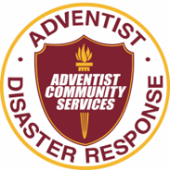 Please submit a copy of this annual report by March 31, 2020 with information covering the previous calendar year.  Make this submission to:Texas Adventist Community Services, PO Box 35, Keene, TX 76009 or E-mail to acs@txsda.org.Please send copies of this official report to members of your board, the pastor of the sponsoring church, we will send a copy of your report to the North American Division Adventist Community Services. If you are sending in a Reversion Request form, this form MUST be sent with it in order to receive your Reversion funds.This report is submitted for a/an:Program Statistics OperationsWhat is the regular schedule your center or program is open to the public?Day(s) of the week:  __________________________    Hours each day:  ______________________Is an intake interview conducted with each client?  				Yes		NoDo the intake workers have access to a copy of the current human		Yes		No	resources directory for your community?Are case records kept on file?							Yes		NoWhat percentage of the clients served received a follow-up visit or phone call? ___________%Which agencies do you make referrals to?Which agencies make regular referrals to your center or program?Program & Services Which of the following types of programs have been offered to the public during the year covered     by this report?  Please list other programs, services, classes, group, etc. that you offered during the year which is       not mentioned in the list above (use back of page).  Please attach any clippings, brochures or other documents that will help to record significant things accomplished during the year.Physical PlantWhat type of facility is the place your headquarters office or the primary location where you are    open to the public as a community organization?  (Check one of the following answers.)Is there a sign visible from the street identifying your office				Yes	NoAre the hours posted and visible from outside the building?			Yes	NoDoes your office have a phone listed in the name of ACS or your agency?		Yes	NoIs there a separate/private office for intake interviews?				Yes	NoIs there a waiting room area for clients waiting for intake interview?		Yes	NoDoes the director have a permanent office?						Yes	NoIs there a meeting room for classes and groups? Seating capacity______?		Yes	NoHow much storage space do you have use of?  ________ square feet?		Does your program own any vehicle?						Yes	NoIf so, please check the vehicle(s) you have.Automobile		Step Van		Truck	Semi-trailerSmall Van		RV					Semi-tractorAdministration and Finance How many times did the operating board meet this year? ____________  Financial statement for the year.  (If you have a prepared financial statement, you may simply       attach it to this report.) Adventist Community Services Center Mentoring & Tutoring Program Adventist Disaster Response Team Youth Empower to Serve (YES) Inner City Program Food Pantry Van Ministry / or Health Screening Program Dorcas Society ACS Disaster Response Operation Church-Based Community Service Program Other: ________________________________________________________ Other: ________________________________________________________Sponsoring ChurchSponsoring ChurchSponsoring ChurchSponsoring ChurchAddressAddressCityStateZip CodeTelephoneTelephoneTelephoneFax NumberDirectorDirectorDirectorE-mailName of Organization (If applicable)Name of Organization (If applicable)Name of Organization (If applicable)Name of Organization (If applicable)Name of Organization (If applicable)Total clients servedTotal active volunteersTotal active volunteersReferrals to other agenciesTotal volunteer hours in yearJob placements madeDays of van operationDays of van operationCash value, food dispersed$Total persons screenedCash grants made$Health classes offeredHealth classes offeredCash value of vouchers dispensed$Total enrollment during year# of clothing dispersedFamily life education classesFamily life education classes# of bedding dispersedTotal enrollment during year# of furniture dispersedJob training classes offeredJob training classes offeredLiterature distributedTotal enrollment during yearBible study enrollmentsTutoring programs offeredTutoring programs offeredFamily counseling sessionsTotal enrollment during yearOther:Bible studies offeredBible studies offeredTotal enrollment during yearOther:Other classes offeredOther classes offeredTotal enrollment during yearAdopt a grandparentDrug abuse preventionParenting seminarAdult day careFamily campPhone-a-Friend programAdvocacy servicesFamily counselingPrison ministryAlcohol program	Family finance seminarSenior citizen groupBible study groupsFinancial counselingSenior citizen lunchesBranch Sabbath SchoolFood pantrySewing classesCamping for childrenFood distributionSoup kitchenChild careGrief recovery seminarStop-smoking programClothing/bedding programHealth appraisalsStreet ministryCommunity surveysHome nursingStress seminarCooking schoolHomeless shelterSuicide preventionCounseling servicesLiteracy programSupport groupDay campLiterature rackThrift storeDental clinicMarriage seminarTransportation assistanceDisaster ResponseMeals on wheelsTraveler’s assistanceDivorce recovery seminarMedical clinicTutoring programDomestic violence programNewcomer ministryWeight control programWe use rooms that we share with other departments and programs in a church buildingWe have a storage closet in a church building, but no office or meeting room We have a mobile unit of our ownWe operate from the home of the director or some other volunteerOur office is located in the church, but without a separate entrance of our ownOur office is located in the church, with a separate entranceWe have our own building, attached to a church buildingWe have our own building, detached from church, but on same lotOther: _________________________________________________IncomeExpendituresLocal church subsidies$Rent or mortgage$Donations by church members$Utilities$Conference subsidies$Phone and office supplies$Inner City Program grant$Equipment and repairs$Donations from non-members$Client supplies & cash assistance given$Grants and contracts$Program supplies and costs$Other$Other$Total$Total$